DUNNVILLE MINOR FASTBALL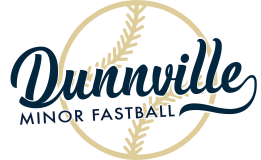 	                                               c/o 144 Fairview Ave East, Dunnville, Ontario N1A 1B1www.dunnvilleminorfastball.com	HOUSE LEAGUE REGISTRATION FORM		Before signing this form, please check the box that you and your child have read ROWANS LAW @www.dunnvilleminorfastball.comPlease check the box if your child is unable to play on the Sunday following the civic holiday in August Special requests will be considered and may be honoured only if team and/or division parity can be maintained.  Only one request per player. Same Team as Sibling - Name: _________________________________________________________ Play with a Buddy (applies to TBALL Division ONLY) - Name: ______________________________ 	How did you hear about DMF registrations?	WEBSITE 	        EMAIL 	           SCHOOL / ADVERTISING FLYER 		OTHER LIABILITY WAIVER & PARENT/GUARDIAN CONSENTAs parent/legal guardian of the above named child, I hereby give my consent and approval to his/her participation in any and all activities of Dunnville Minor Fastball for the current year.  I agree that Dunnville Minor Fastball, its agents, volunteers, administrators, sponsors, coaches, managers, umpires and assigns shall be relieved of all responsibility and not held liable in case of accident or injury. I understand that this activity is governed by rules and regulations which are designed for the safety and protection of its participants, and I agree that my child and family members will abide by “Policy 2014-02: Public Conduct on Haldimand County Property”.  I hereby undertake to ensure that the above named child understands and abides by all such rules and regulations. I also understand that this activity requires a minimum of fitness for safe participation.  I also give permission to allow the above named child’s picture, including their team picture, to appear on the Dunnville Minor Fastball website or other Dunnville Minor Fastball promotion.  I certify that I have read all the terms and conditions of this waiver and do intend to be legally bound thereby._____________________________________________________		__________________________________			Signature of Parent/Guardian						Date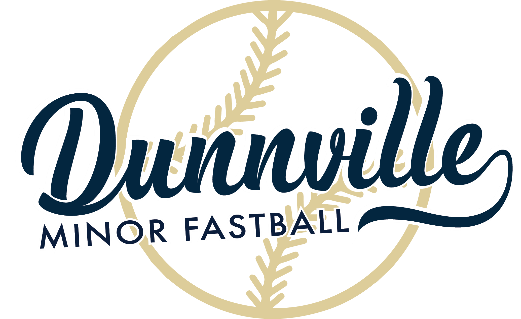 Buckner’s Source for Sports151 Queen Street, Dunnville Any day during regular business hours with Buckner’s staff up to April 6th, 2024* Divisions and/or age groups may change depending on final registration numbersEarly bird registration capped at $300 per immediate family when paid in full before March 3RD 2024 Registration capped at $350 per immediate family when paid in full before April 6th, 2024                                                                                                                      NOTE:  Financial assistance may be available through Jumpstart for those who qualifyREGISTRATION DEADLINE IS APRIL 6TH, 2024www.dunnvilleminorfastball.comOffice Use Only:Please Print Clearly in Pen Office Use Only:Please Print Clearly in Pen Office Use Only:Please Print Clearly in Pen Office Use Only:Please Print Clearly in Pen Office Use Only:Please Print Clearly in Pen Office Use Only:Please Print Clearly in Pen CASH    CHEQUE     AMOUNT: _______JUMPSTART   ON#: _________________CASH    CHEQUE     AMOUNT: _______JUMPSTART   ON#: _________________CASH    CHEQUE     AMOUNT: _______JUMPSTART   ON#: _________________Male Female 	Male Female 	Date of Birth:Year:		    Month:		Day:Date of Birth:Year:		    Month:		Day:Date of Birth:Year:		    Month:		Day:Date of Birth:Year:		    Month:		Day:Date of Birth:Year:		    Month:		Day:T-Shirt Size:     adult    youth      XS    S    M     L      XLT-Shirt Size:     adult    youth      XS    S    M     L      XLName:Name:Name:Name:Name:Name:Name:Name:Name:Address:Address:Address:Address:Address:Address:Address:Address:Address:City:								Postal Code:City:								Postal Code:City:								Postal Code:City:								Postal Code:City:								Postal Code:City:								Postal Code:City:								Postal Code:City:								Postal Code:City:								Postal Code:Landline:Landline:Landline:Landline: Cellphone: Cellphone: Cellphone: Cellphone: Cellphone:Parent(s)/Guardian(s):Parent(s)/Guardian(s):Parent(s)/Guardian(s):Parent(s)/Guardian(s):Parent(s)/Guardian(s):Parent(s)/Guardian(s):Parent(s)/Guardian(s):Parent(s)/Guardian(s):Parent(s)/Guardian(s):Email:Email:Email:Email:Email:Email:Email:Email:Email:Allergies / Health Concerns:Allergies / Health Concerns:Allergies / Health Concerns:Allergies / Health Concerns:Allergies / Health Concerns:Allergies / Health Concerns:Allergies / Health Concerns:Allergies / Health Concerns:Allergies / Health Concerns: First Time     Player Previous Pitching   Experience Previous Pitching   Experience Previous Back       Catching     Experience Previous Back       Catching     ExperienceI have read Rowans LawI have read Rowans LawI have read Rowans LawDunnville Minor Fastball is run by volunteers.  Are you interested in helping us?COACH 	  	ASSISTANT COACH  		EXECUTIVE MEMBER UMPIRE 		CANTEEN HELPER 		TRAVEL TEAM COACH Name & Phone Number/Email Address:  __________________________________________________     DIVISION    BIRTH YEAR REGISTRATION FEE – EARLY BIRD. BEFORE MARCH 3RD REGISTRATION FEETBALL2020/2019$95$115TYKE2018/2017/2016$110$130MITE2015/2014/2013/2012$130$150NOVICE2011/2010/2009/2008$130$150ALL PLAYERS REGISTERED WITH DUNNVILLE MINOR FASTBALL MUST ABIDE BY THE FOLLOWING RULES:A HELMET WITH A FACE MASK AND A GLOVE ARE MANDATORY AND MUST BE SUPPLIED BY THE INDIVIDUAL PLAYER IN EVERY DIVISION.  HELMETS MUST BE WORN WITH CHINSTRAP DONE UP.PROPER RUNNING SHOES OR BALL CLEATS MUST BE WORN (ABSOLUTELY NO SANDALS).ABSOLUTELY NO JEWELLERY ON THE BALLFIELD (MEDICAL ALERT EXEMPT).NO FOUL LANGUAGE OR INAPPROPRIATE BEHAVIOUR.TREAT UMPIRES, PLAYERS, COACHES, AND SPECTATORS WITH RESPECT. SMOKING OR CONSUMING ALCOHOL IS NOT PERMITTED ON COUNTY PROPERTYPLAYERS, FAMILY MEMBERS, SPECTATORS, AND VOLUNTEERS WILL ABIDE BY HALDIMAND COUNTY POLICY “2014-02: PUBLIC CONDUCT ON HALDIMAND COUNTY PROPERTY”.